PALAVRA CANTADA – 1 Acompanhe o vídeo e depois grave um vídeo seu executando a atividade, e envie para o professor.  Cole a letra da canção em seu caderno de música.https://youtu.be/H9fXoZmMHK8CIRANDA DOS BICHOSA dança do jacaré quero ver quem sabe dançar A dança do jacaré, quero ver quem sabe dançar  Rebola para lá, rebola para cá E abre o bocão assim. Remexe o rabo e nada no lago. Depois dá a mão para mim.A dança da cascavel, quero ver quem sabe dançar A dança da cascavel, quero ver quem sabe dançar  Rebola para lá, rebola ondulado E estica o pescoço assim E sobe no galho, balança o chocalho Depois dá a mão para mim.A dança do caranguejo, quero ver quem sabe dançar A dança do caranguejo, quero ver quem sabe dançar Rebola para lá, rebola para cá Belisca o meu pé assim E mexe o olho e anda de lado Depois dá a mão para mimA dança do peixe boi, quero ver quem sabe dançar A dança do peixe boi, quero ver quem sabe dançar Rebola para lá, rebola para cá E abre a boquinha assim Me dá um beijinho e nada um pouquinho Depois dá a mão para mimA dança do tuiuiu, quero ver quem sabe dançar A dança do tuiuiu, quero ver quem sabe dançar Rebola para lá, rebola para cá E voa no ar assim E sobe um pouquinho e desce um pouquinho Depois dá a mão para mimA dança da criançada, quero ver quem sabe dançar A dança da criançada, quero ver quem sabe dançar Rebola para lá, rebola para cá Faz uma careta assim E dá uma voltinha, sacode a cabeça Depois dá a mão para mim.Vamos aprender brincando.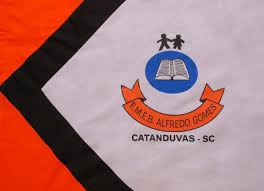 ESCOLA MUNICIPAL DE EDUCAÇÃO BÁSICA ALFREDO GOMES.RUA: CORONEL RUPP BAIRRO CENTRO OESTECATANDUVAS – SC   JULHO   ANO 2021 CNPJ – 78502697/0001-96DIRETORA: IVÂNIA NORA.ASSESSORA PEDAGÓGICA: SIMONE ANDRÉA CARL.ASSESSORA TÉCNICA ADM.: TANIA N. DE ÁVILA.PROFESSOR: LUAN CEZAR RIBEIRO DA SILVAALUNO(A):................................................................................SÉRIE 3º ANO PERÍODO................................  